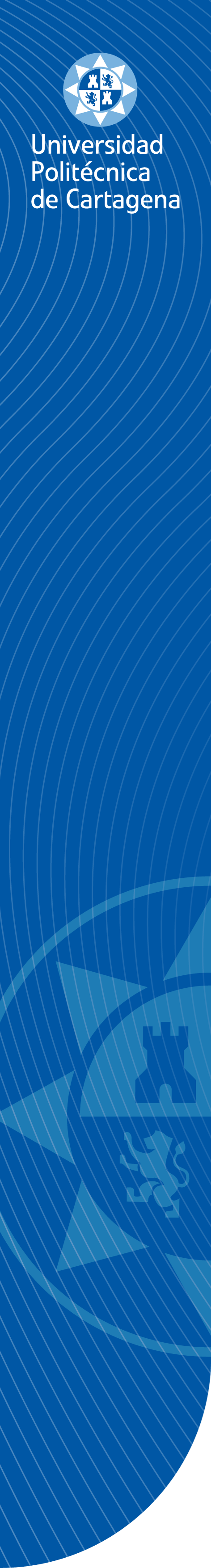 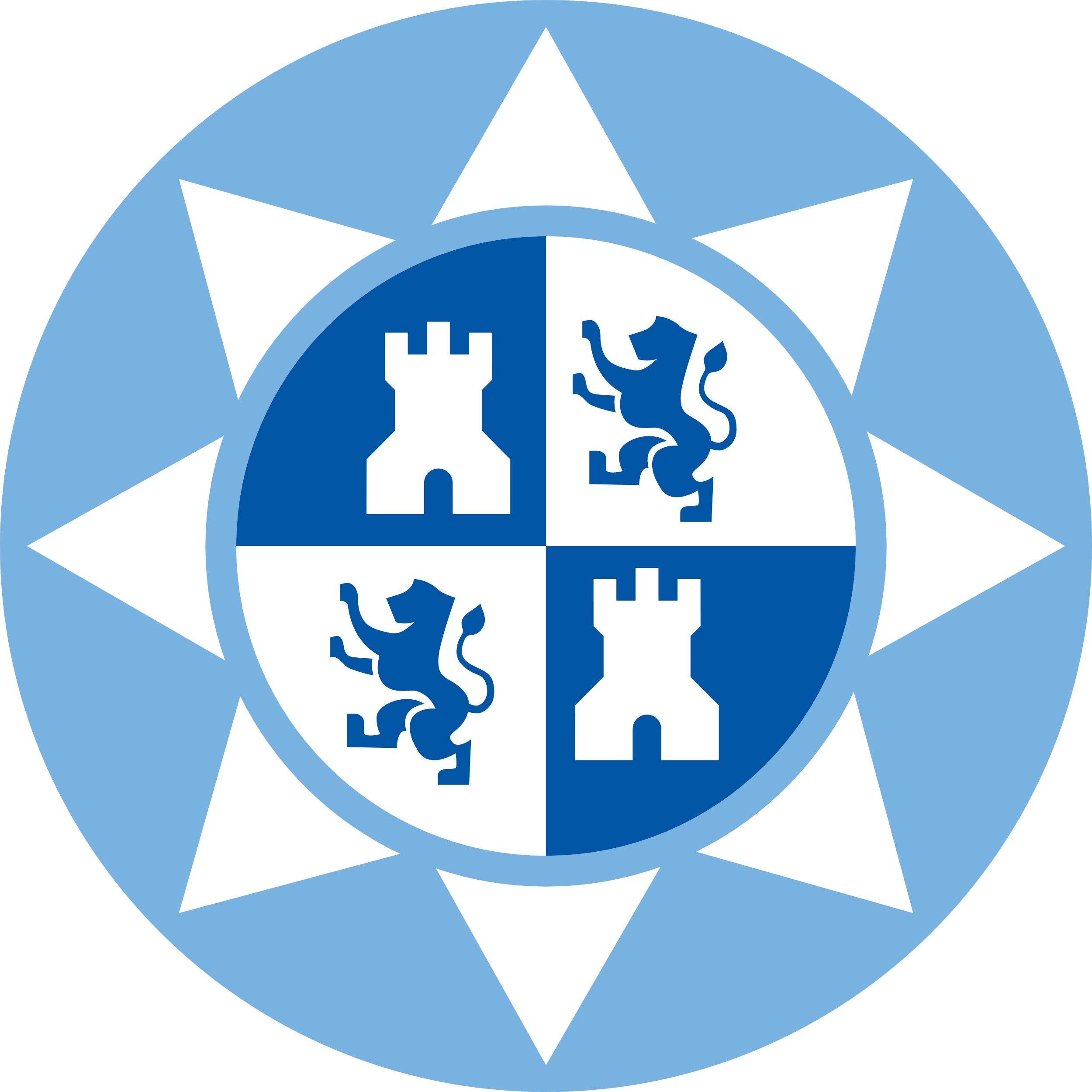 UPCTEscuela Técnica Superior deIngeniería AgronómicaEscuela Técnica Superior deIngeniería Agronómica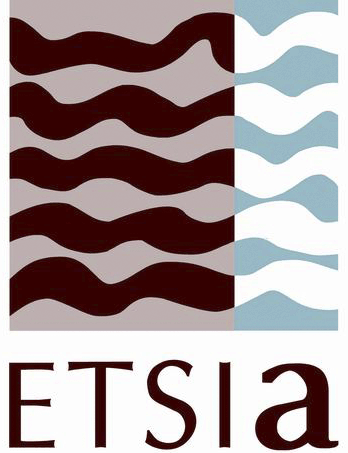 Máster Universitarioen Ingeniería AgronómicaMáster Universitarioen Ingeniería AgronómicaMáster Universitarioen Ingeniería AgronómicaMáster Universitarioen Ingeniería AgronómicaEscribir aquí el títuloEscribir aquí el títuloEscribir aquí el títuloEscribir aquí el título:D/Dña Nombre y apellidosD/Dña Nombre y apellidosDirección:D/Dña Nombre y apellidosD/Dña Nombre y apellidosCodirección:D/Dña Nombre y apellidosD/Dña Nombre y apellidosCartagena,  de Cartagena,  de Cartagena,  de Cartagena,  de 